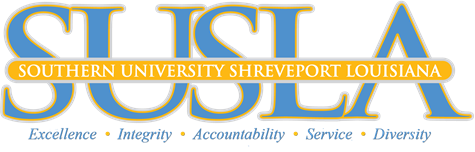 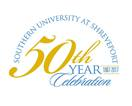 “A Proud History, A Visionary Future”CONTRIBUTION / PLEDGE FORMYES! We would be proud to become a partner in giving to help sustain access to higher education and expand workforce training at Southern University at Shreveport.   _____________________________ will pledge our support as a $ ____________________________ partner.                                       (Donor’s Name) 	 	 	 	 	                                      (Partnership Level: Total amount of pledge) Please use these funds as indicated below: 					□ Unrestricted: Use to fulfill needs accordingly. □ Support Existing Fund/Project	□ Building/Room Dedication*  	□ New Endowment*        □ New Non-Endowed Fund*  □ In Memory:_______________________   □  	In Honor: ____________________ Name of fund/ Program____________________   Contact: ___________________________   	  Phone:________________________ Email:______________________________*Additional information required.  Please contact SUSLA Foundation Director at (318) 670-9224 or the Chancellor’s office at (318) 670-9312 for details. Total Amount Pledged: $_____________________  	Date: ____________________________ How would you like to fulfill your pledge?  (Choose one)  □ MULTIPLE PAYMENTS OF $________________ until pledge is fulfilled      Please send a contribution reminder:  □ Monthly      □ Semi-Annually     □ Annually     	□ MONTHLY ONLINE: 	Make secure payments online at www.susla.edu/page/alumni-friends   □ ONE-TIME PAYMENT: Enclosed a check in the amount of $__________      			□ SUSLA	□ SUBR Alum	□Employee	□Retiree		□Friend Acknowledgements: □ Ok to recognize my gift publicly 	 	□ I wish to remain anonymous. Do not publicize gift.           How to contact us: 	Dr. Rodney A. Ellis, Chancellor: Email, rellis@susla.edu * Phone, (318) 670- 9312Stephanie Rogers, Chief Advancement Officer:  Email, srogers@SUSLA.edu * Phone, (318) 670-9244 Thank you for your support! Please email completed pledge form to SUSLA Advancement Office: srogers@susla.edu.Please make all checks payable to: SUSLA Foundation, Inc. - 610 Texas Street, Suite 400 - Shreveport, LA 71101The Southern University at Shreveport Foundation, Inc. is a registered 501 c (3) non-profit corporation.Signed by:  __________________________________(Print) Name:___________________________________ 	                           (Authorized Representative)Address: _________________________________City:__________________   State:____    Zip:______